Additional information to:Utrecht: Enhancing the quality of life by localizing universal human rightsUp to 5 photos that best illustrate the initiative (.jpeg at 72 dpi, 500 x 700 px max). Please embed this material in two (2) A4 pages with titles.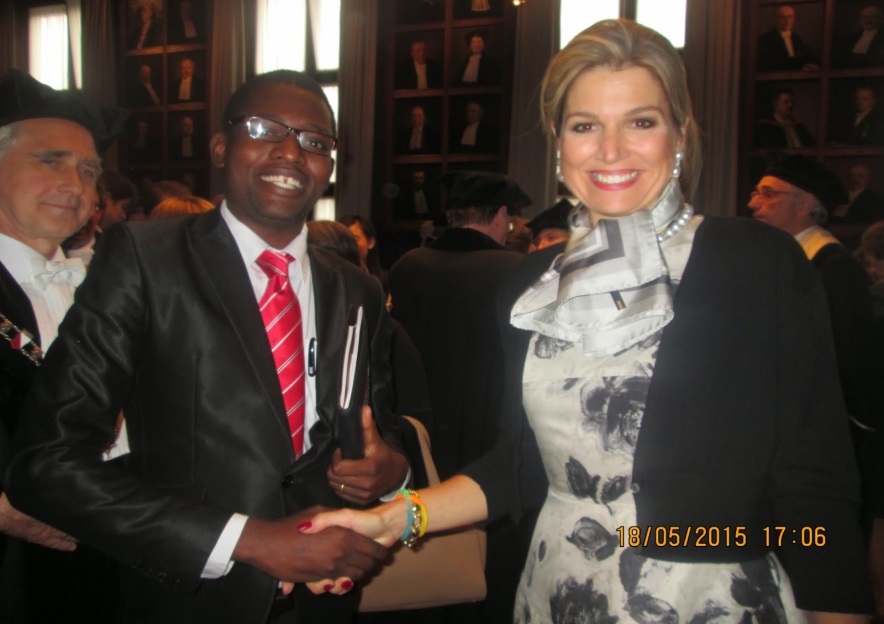 Welcoming Utrecht Shelter City Guest, Nkoslathi Moyo, by Queen Maxima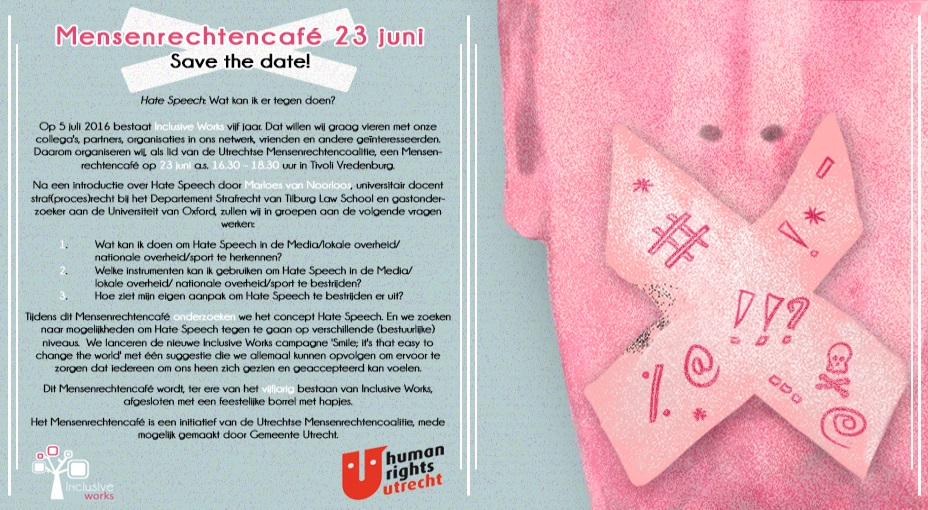 Invitation for one of the regular thematic Human Rights Café’s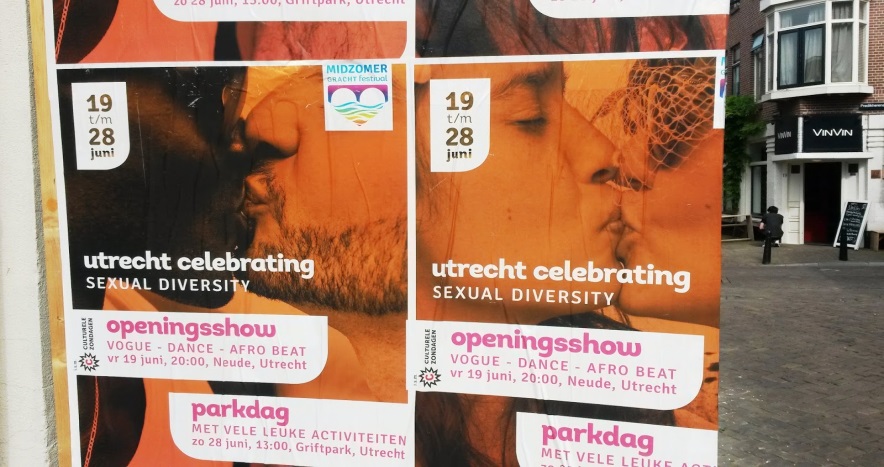 Street campaigns with attention for Human Rights Issues in Utrecht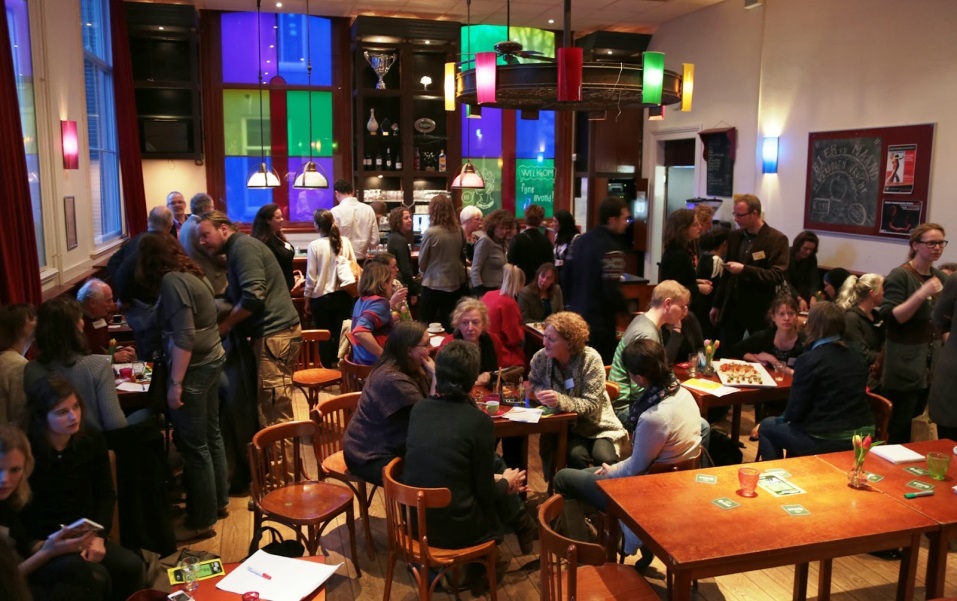 Impression of a regular Human Rights Café in Utrecht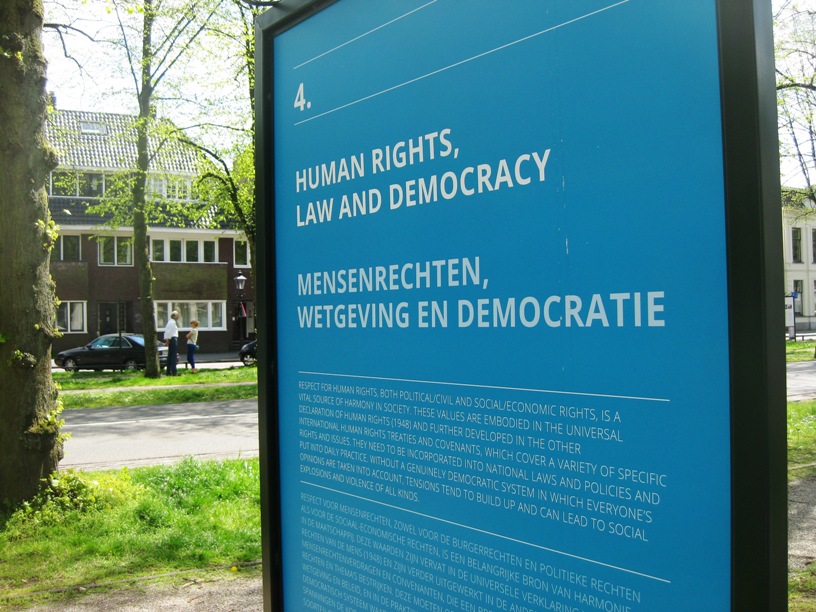 Open Air exhibition with information about universal Human RightsUp to 5 press clippings or copies of covers and tables of content of reports published on the initiative. Please embed this material on A4 pages.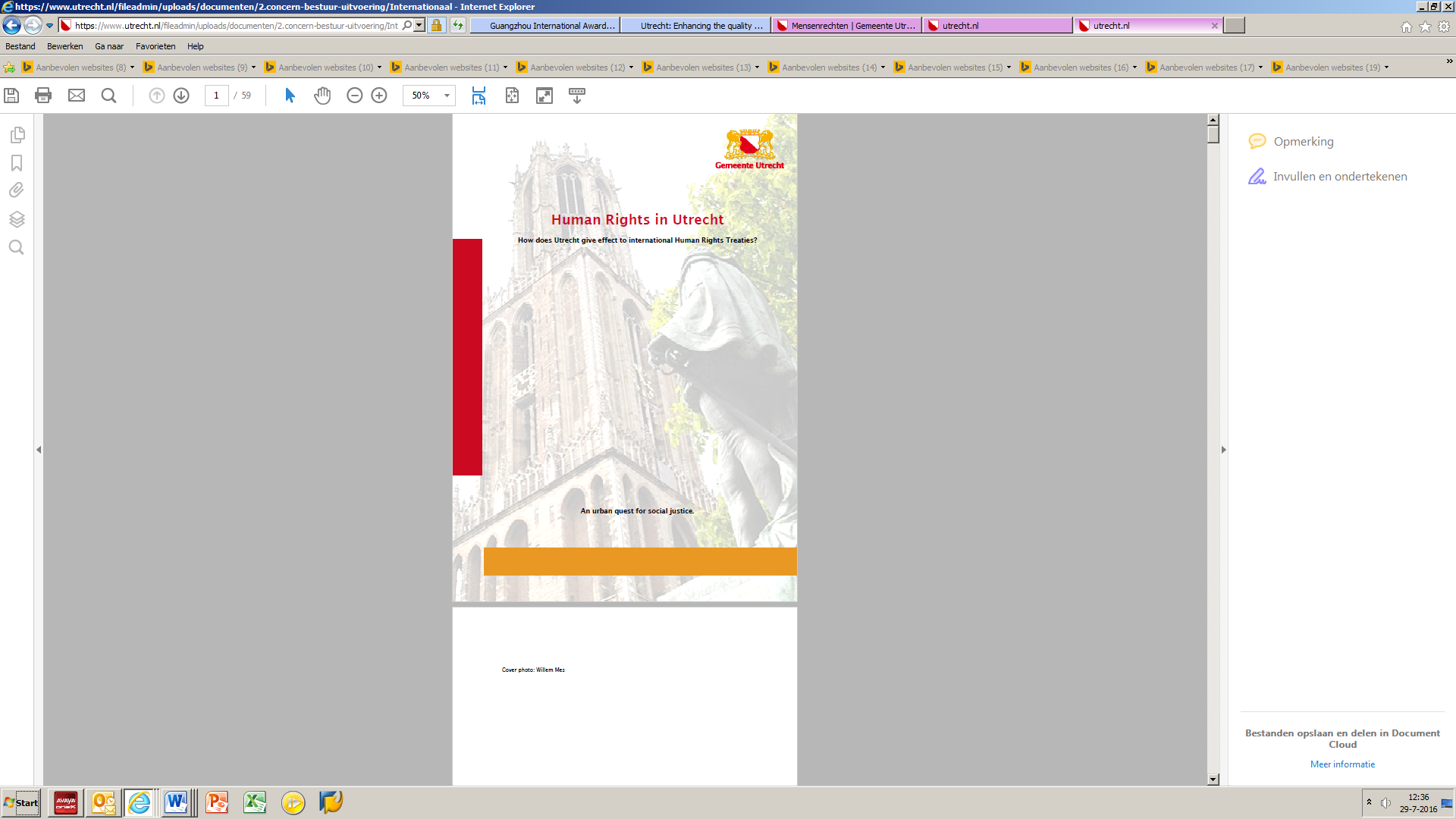 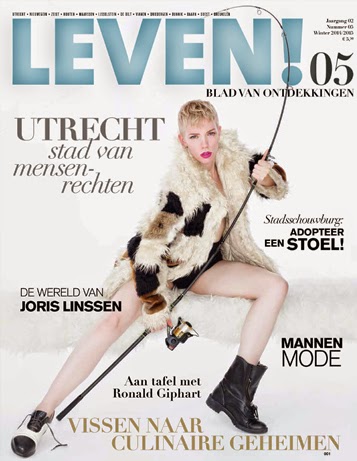 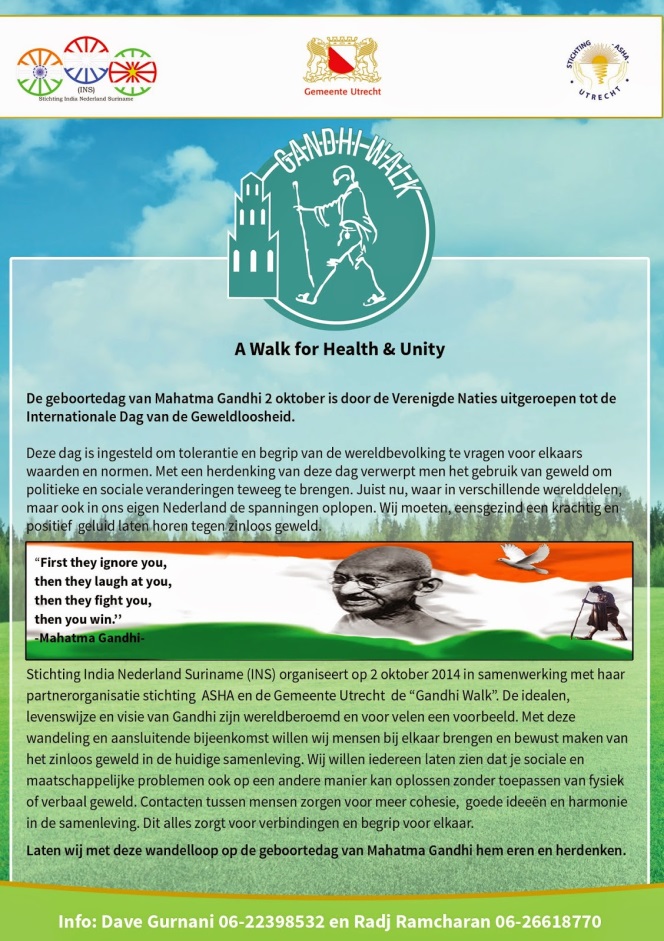 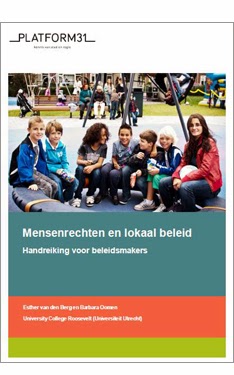 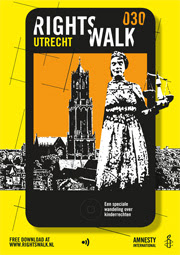 